Grade Level:Elementary / 3Essential Question:  How does do Colorado’s geographic regions influence the development of rural, urban, and suburban areas?Supporting Questions:What are geographic characteristics of a region?What physical features make a region unique?How do the characteristics of a region influence how we live?Source 1Albert Bierstadt, Wind River, Wyoming, c.1870. https://www.anschutzcollection.org/museum/anschutz-collection/hudson-river-rocky-mountain-schools/ 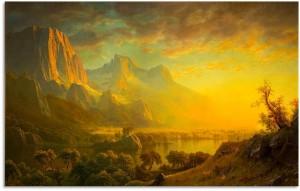 Source 2First home of Mrs. Margaret Schneider, Seibert, CO, c. between 1889-1900http://digital.denverlibrary.org/cdm/singleitem/collection/p15330coll21/id/10356/rec/1 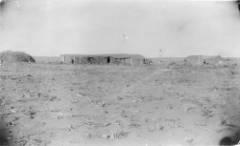 Background Knowledge / Contextual Paragraph for Teachers:Colorado is typically divided into five regions: The Great Plains, The Southern  Rocky Mountains, The Colorado Plateau, the Wyoming Basin, and the Middle Rocky Mountains.  The characteristics of the various regions influence the way people live: what materials they used to build their homes; what industries developed in the region; and what cultural traditions emerged, etc.  Building Background Knowledge for the StudentKWL chart - what do you want to know about the geography of Colorado?Handout a landform map (http://tmjackson.pbworks.com/f/Scan_Pic0006.jpg) 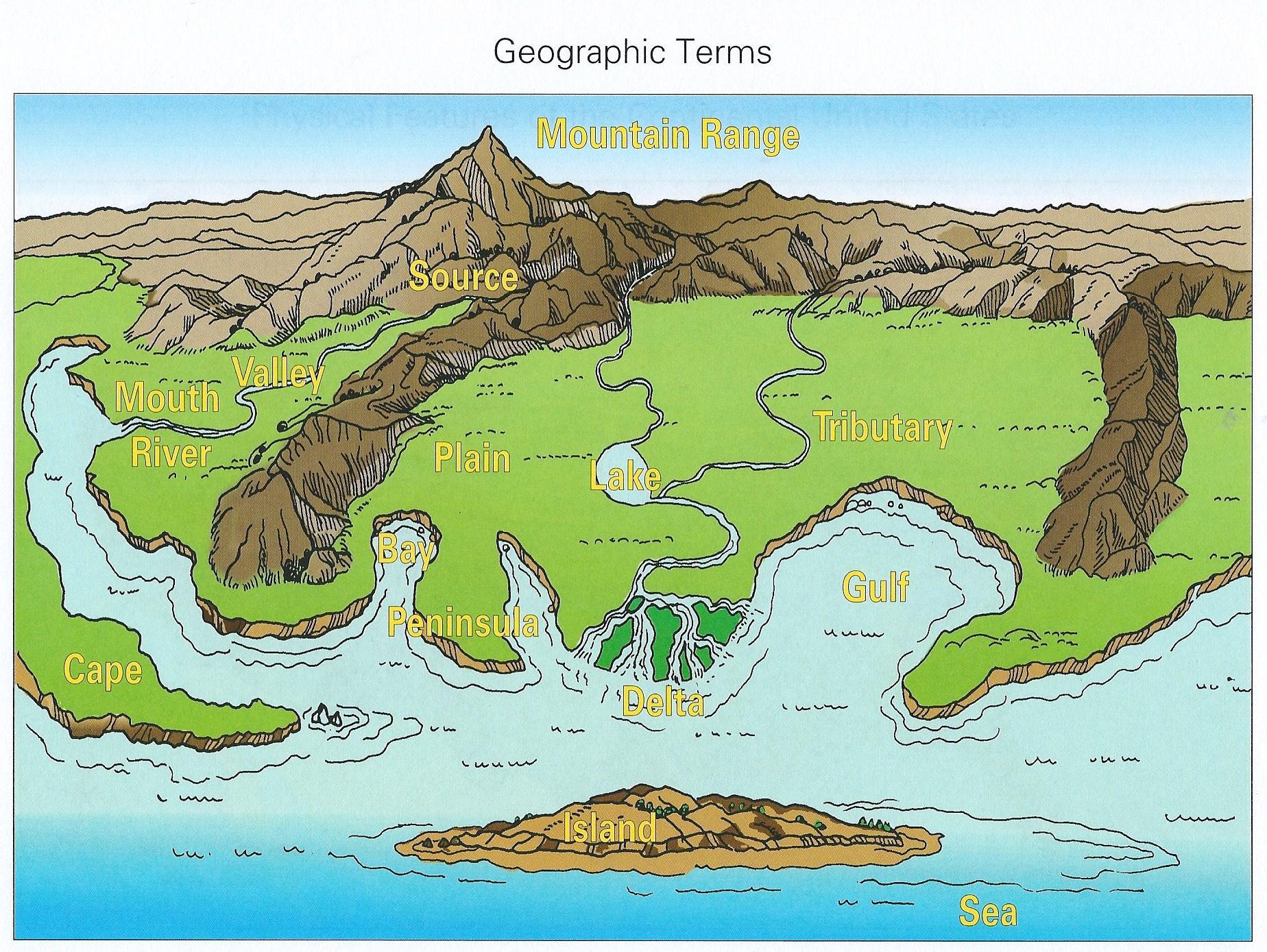 Have students circle the geographic features found in ColoradoStudents can then brainstorm definitions for the terms: region, characteristic.  Ask how Colorado’s geographic features form different regions. Strategy Instruction: Modified JigsawDivide students into 5 groups.  Each group should receive a primary source. Ask students to complete a primary source analysis sheet for their source.One student from each of the 5 groups then moves into a group that contains each of the 5 sources.Students share their discoveries from each source.  Ask students to discuss how their source reflects a particular region of Colorado.What are the characteristics of that region based on their source?What evidence in the source illustrates that region’s characteristics (e.g., a sod house in the plains)Strategy Instruction Differentiation:N/ADiscussion:How does the geography of where we live influence how we live?How do physical features provide opportunities and challenges to regions?What are the characteristics of the region surrounding our community?What are the similarities and differences among the regions of Colorado?How has the region changed and yet remained the same over time?Assessment: Compare/Contrast (http://timvandevall.com/wp-content/uploads/2013/10/Compare-and-Contrast-Graphic-Organizer-1.jpg )Students complete a compare/contrast graphic organizer comparing the characteristics of their community’s region to that of another community.Curriculum Standards:  CO Standard 1- History:  3.1.2.c - Give examples of people and events, and developments that brought important changes to a community or regionCO Standard 2 - Geography:  3.2.2.d -  Characterize regions using different types of features such as physical, political, cultural, urban and ruralReading and Writing Standards:  CO Standard 4 – Research and Reasoning: 3.4.4.b - Recall information from experiences or gather information from print and digital sources; take brief notes on sources and sort evidence into provided categories. Sample Activities:Create a caption - Students could create a caption for either “dust storm” or “Colorado, our wonderful mineral production…”  Extra Source 1Birds eye view of Colorado Springs, Colorado, c. 1888http://digital.denverlibrary.org/cdm/singleitem/collection/p16079coll39/id/3/rec/48 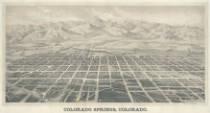 Extra Source 2Dust storm, c. 1934http://digital.denverlibrary.org/cdm/singleitem/collection/p15330coll22/id/4962/rec/2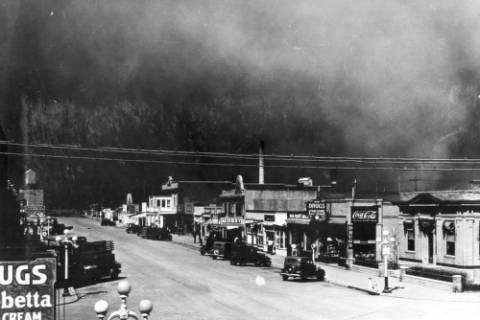 Extra Source 3Colorado, our wonderful mineral productions a view of the new city of Leadville, 10,500 feet above the level of the sea -from a sketch by E. Jump, c. ~ 1875-1880http://digital.denverlibrary.org/cdm/singleitem/collection/p15330coll22/id/12097/rec/45 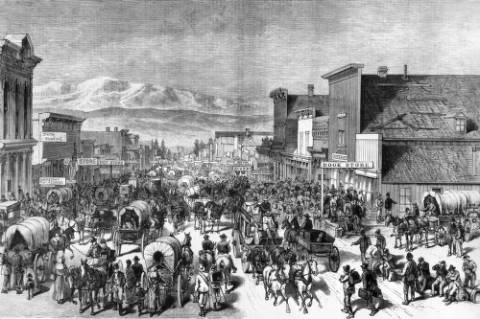 